LAKE CENTRAL ATHLETIC SUMMER CAMPS             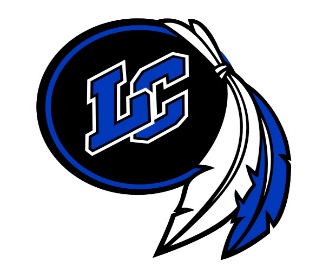 Below are camps that will be offered this summer by the Lake Central Coaches and their Student Athletes.  All registration must be completed online at lakecentralcamps.com.  No walk-in or mail-in registrations will be accepted.  Locations, camp times and cost can be found on lakecentralcamps.com.CAMPERS SHOULD SIGN-UP FOR THE GRADE THEY ARE CURRENTLY IN (2020-2021).Boys Basketball – Camp Director:  Dave Milausnic - email:  dmilausn@lcscmail.comDates:  June 1st – June 4th         Grades: 1st– 2ND    Cost:   $70.00Dates:  June 7th – June 10th	   Grades: 3rd – 8th    Cost:   $70.00Girls Basketball – Camp Director:  Joe Huppenthal – email: jahuppen@lcscmail.com	Dates:  June 1st – June 4th        Grades:  2nd – 8th    Cost:  $70.00   Cheerleading – Camp Director:  Joan Loden – email:   jloden@lcscmail.comDates:  June 21st – June 23rd      Grades 1st – 8th     Cost:  $50.00Football – Camp Director:  Rick Good – email:  rgood@lcscmail.comDates : July 6th – July 9th   Grades 3rd – 8th  Cost: $70.00 Golf - Camp Director:  Andrew Gurnak – email:  agurnak@lcscmail.comDates:  June 15th – June 18th       Grades:  3rd – 8th    Cost:  100.00Soccer:  Camp Directors:  Shane Cloutier – email:  scloutie@lcscmail.com                                      Genna Noel – email:  gnoel@lcscmail.com                               Dates:  June 14th – June 17th     Grades:  1st – 7th   Cost:  65.00Swimming:  Camp Directors:  Todd Smolinski – email:  tsmolins@lcscmail.com       Cost:  90.00/Session 2 $60.00     Jeff Kilinski – email:  jkilinsk@lcscmail.com               Dates:  Session 1 – (Monday – Thursday) June 7th – June 24th    Age:  3 years and older                                          Session 2 – (Monday – Thursday) July 12th – July 22nd      Age:  3 years and olderTennis:  Camp Director:  Bryan Szalonek – email:  bszalone@lcscmail.comDates:  July 12th - July 15th              Grades:  2nd – 8th    Cost:  65.00Volleyball:  Camp Director:  Naveed Nizam – nnizam@lcscmail.comDates:  July 19th – July 22nd                 Grades:  3rd – 6th     Cost:  70.00 Wrestling:  Camp Director:  Luke Triveline – email:  ltriveli@lcscmail.comDates:  July12th –July 15th 	Ages:  4 yr. old – 15 yr. old   Cost:  $50.00/$70.00Running:  Camp Directors:  Morgan Kleinaman – mkleinam@lcscmail.com            Dates:  July 19th –July 22nd          Grades:  K – 5th Grade   Cost $50.00Additional information may be found at lakecentralcamps.com             Please contact the coach at the email listed above with any questions.